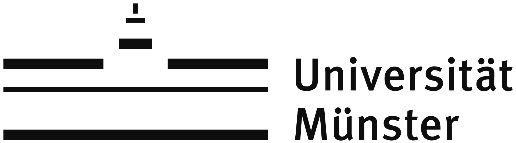 Planung der ModuleAktuelle Aspekte der Chemie (6 LP) und Projektmodul (16 LP) im MSc ChemieZur Vorlage bei der StudienkoordinationName der/des Studierenden: Matrikelnummer: Betreuer*in des Projektmoduls:  Das Projektmodul wird extern absolviert Name Universität/Institution, Ort: Zeitraum:Datum, Unterschrift Betreuer*in des Projektmoduls			Stempel/SiegelGeplante Veranstaltungen im Modul „Aktuelle Aspekte“SemesterLeistungs-punkteGgf. abweichende*r Prüfer*in des Moduls Aktuelle Aspekte